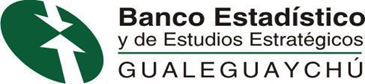 Es preciso aclarar que, desde el mes de abril del año 2018, se incorporó a la medición el supermercado “Día %”, en reemplazo de la “Supervisión del Frigorífico”, esto se hizo respetando la misma metodología.Desde el mes de enero del año 2016,  el Banco Estadístico comenzó a medir la nueva Canasta Básica del INDEC, que a diferencia de la Canasta Básica clásica que se mide desde 1985 por dicho organismo, modifica  la misma en cuanto incluye  nuevos alimentos y bebidas  como manteca, margarina, pera, merluza, leche en polvo, fiambres, vino, cerveza, entre otros; como así también modifica los mililitros y gramos consumidos por el adulto equivalente con una nueva tabla kilo-clórica especificada en la página anterior.         Por lo que esta Canasta incrementa el valor y por lo tanto la “Línea de Indigencia y “Pobreza”. A modo de comparación establecemos el siguiente cuadro: Para dicha medición se relevan los precios de los productos que componen la Canasta Básica en centros comerciales que abarcan distintas áreas de nuestra ciudad, en el período del 1º al 4º día de cada mes. La misma arrojó los siguientes valores: Línea de Indigencia para un adulto equivalente al 04/04/2020: $5.400,46; esta canasta de alimentos marca una variación de 3,51% con respecto a la misma canasta del mes anterior. Comparando mismo período del año anterior, la variación es 46,61%. El aumento de precios en productos vegetales se hizo sentir en, tomate, zanahoria y papa. Las frutas como la banana y manzana aumentaron levemente y los cítricos fueron los que más aumentaron ( en el caso de la naranja un 46%). Algunos cortes de carnes vacuna como nalga, asado, falda con hueso y pollo manifestaron leves aumentos.Los derivados lácteos como quesos y manteca acompañaron subas también, la leche por la presencia de segundas marcas y por el acuerdo de precios mantuvieron en el promedio sus precios . -La Canasta Básica Total marca la línea de pobreza, además de los alimentos y bebidas, incluye otros gastos como, electricidad, gas, agua, comunicaciones, transporte público, educación, útiles escolares, artículos de limpieza, esparcimiento, bienes de cuidado personal, y bienes y servicios estacionales o contingentes. La medición para que un adulto equivalente este sobre la línea de pobreza en el mismo período arrojo: $13.555,13; y para que una familia tipo (dos mayores entre 30 y 59 años y dos menores, uno de 6 y otro de 8 años) no sea pobre en Gualeguaychú, necesitó al 04/04/20: $41.885,35 marcando una variación de 3,30%. En 12 meses, la Canasta Básica Total acumuló un 48.21 %. -Se incorpora el listado del promedio de precios de algunos productos tomados en los distintos centros comerciales: Productos					      Precio promedio al 04/04/2020A continuación, mostramos distintos escenarios de familias posibles y el monto que debería ingresar en las mismas con los valores de la nueva canasta en la ciudad de Gualeguaychú para no ser indigentes C.B.A. (Canasta Básica de Alimentos) y para no ser pobres C.B.T. (Canasta Básica Total) al 04 de abril de 2020.- Familia de dos adultos de entre  59 años con una hija de 16 y un varón de17 años: 		       C.B.A.: $ 19.333,64					C.B.T.: $48.527,43.- Familia de dos adultos de entre  59 años con 2 hijos varones de 5, 10 y una niña de 15 años:        C.B.A.: $ 21.223,81		            		C.B.T.: $ 53.271,76.-Familia de dos adultos de entre  59 años con una hija de 14 y dos hijos varones de 16 y 18 años.C.B.A.: $ 24.734,11					C.B.T.: $ 62.082,61.-					Lic. Carlos ElgartInforme Nº 78 sobre Canasta Básica de Alimentos correspondiente al mes de marzo 2020Medición efectuada entre los días 1 y 4 de abril de 2020Necesidades energéticas y unidades consumidoras según edad y sexo- Gualeguaychú-Informe Nº 78 sobre Canasta Básica de Alimentos correspondiente al mes de marzo 2020Medición efectuada entre los días 1 y 4 de abril de 2020Necesidades energéticas y unidades consumidoras según edad y sexo- Gualeguaychú-Informe Nº 78 sobre Canasta Básica de Alimentos correspondiente al mes de marzo 2020Medición efectuada entre los días 1 y 4 de abril de 2020Necesidades energéticas y unidades consumidoras según edad y sexo- Gualeguaychú-Informe Nº 78 sobre Canasta Básica de Alimentos correspondiente al mes de marzo 2020Medición efectuada entre los días 1 y 4 de abril de 2020Necesidades energéticas y unidades consumidoras según edad y sexo- Gualeguaychú-Informe Nº 78 sobre Canasta Básica de Alimentos correspondiente al mes de marzo 2020Medición efectuada entre los días 1 y 4 de abril de 2020Necesidades energéticas y unidades consumidoras según edad y sexo- Gualeguaychú-EdadSexoNecesidades Unidades consumidorasC. B. A.Menor de un añoAmbos9520.35$1.890,161 añoAmbos1.0300.37$1.998,172 añosAmbos1.2770.46$2.484,213 añosAmbos1.4090.51$2.754,234 añosAmbos1.5180.55$2.970,255 añosAmbos1.6430.60$3.240,286 añosAmbos1.7600.64$3.456,297 añosAmbos1.8130.66$3.564,308 años1.8650.68$3.672,319 años1.9100.69$3.726,3210 años2.1920.79$4.266,3611 años2.2550.82$4.428,3812 años2.3470.85$4.590,3913 años2.4720.90$4.860,4114 añosVarones2.6500.96$5.184,4415 años2.7601.00$5.400,4616 años2.8281.03$5.562,4717 años2.8811.04$5.616,4810 añosMujeres1.9180.70$3.780,3211 añosMujeres1.9860.72$3.888,3312 añosMujeres2.0510.74$3.996,3413 años2.0890.76$4.104,3514 años2.1000.76$4.104,3515 años2.1160.77$4.158,3516 años2.1110.77$4.158,3517 años2.1240.77$4.158,3518 a 29 añosVarones2.8261.02$5.508,47 45 añosVarones2.7581.00$5.400,4646 a 60 añosVarones2.7501.00$5.400,4661 a 75 años2.2880.83$4.482,3818 a 29 años2.1060.76$4.104,35 45 añosMujeres2.1110.77$4.158,3546 a 60 años2.0900.76$4.104,3561 a 75 años1.8600.67$3.618,30Fuente: de consumos  Kilo-calóricos -INDEC, Encuesta Permanente de HogaresFuente: de consumos  Kilo-calóricos -INDEC, Encuesta Permanente de HogaresFuente: de consumos  Kilo-calóricos -INDEC, Encuesta Permanente de HogaresCanasta BásicaTradicional (desde 1985-2016)Actual (Región Pampeana)Kgs de sólidos36.09042.210Mililitros16.74014.760pan común x kilo$100,36Arroz común 00000 ( x kilo)$58,55harina de trigo 000 ( x kilo)$38,48harina de maíz ( x kilo)$56,24fideos (mostachones) paquete x 500 grs$61,52Azúcar común X kilo$56,98dulce de leche X pote de 400 grs $87,39dulce de batata en caja (x kilo)$126,17papa común X kilo$31,78batata X kilo$42,98acelga X kilo$71,91cebolla X kilo$40,96lechuga X kilo$93,58tomate X kilo$68,78zanahoria X kilo$109,80zapallo X kilo$37,18banana X kilo$100,76pera x kilo$57,76manzana X kilo$73,16naranja X kilo$51,156asado de costilla X kilo$293,40carne picada común X kilo$221,44hígado (x kilo)$87,50falda con hueso X kilo$191,20nalga X kilo$420,78Merluza filet (x kilo)$345,00pollo (x kilo)$120,15huevo X unidad$8,80queso crema X pote de 290 grs$139,52queso cuartirolo X kilo$365,58queso Sardo X kilo$664,48leche en sachet x litro$51,98leche en polvo caja X 800 grs$371,06manteca x 100 grs$59,72jugo en polvo (sobre x 18 grs)$14,23caldo concentrado (caja X 114grs)$81,20aceite girasol X litro$93,83cerveza X litro (botella retornable)$109,00Vino tinto en caja$62,78café molido X 250 grs$111,40yerba mate X 1000 grs.	$238,80